.HEEL DIGS TWICE COASTER STEP HEEL DIGS TWICE COASTER STEPSTEP PIVOT ¼ TURN LEFT CROSS & CROSS SIDE BACK ROCK & SIDE WALK LEFT RIGHTSTEP PIVOT ½ TURN STEP HOLD SIDE TOGETHER FORWARD HOLD, SIDE TOGETHER FORWARDHOLD KICK BALL CROSS & CROSS SIDE BACK ROCK SIDE STRUT CROSS STRUTKICK BALL CROSS &CROSS SIDE RIGHT SAILOR ¼ TURN STEP LOCK STEPHOLD STEP LOCK STEP HOLD SIDE TOUCH SIDE TOUCH ¼ TURN LEFT TOUCHWALK RIGHT WALK LEFT STEP PIVOT ½ TURN STEP WALK LEFT WALK RIGHT STEP PIVOT ½ TURN STEPREPEATNaked Truth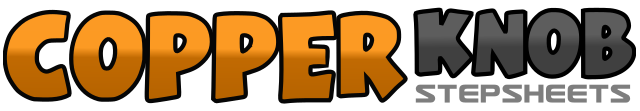 .......Compte:56Mur:4Niveau:Intermediate.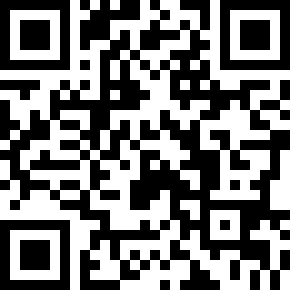 Chorégraphe:Caz Mawby (UK)Caz Mawby (UK)Caz Mawby (UK)Caz Mawby (UK)Caz Mawby (UK).Musique:Auberge - Chris ReaAuberge - Chris ReaAuberge - Chris ReaAuberge - Chris ReaAuberge - Chris Rea........1-2Touch right heel forward twice3&4Step back on right step left together step forward on right5-6Touch left heel forward twice7&8Step back on left step right together step forward on left1&2Step forward on right pivot ¼ turn left cross right over left&3Step left to side cross right over left4Step left to side5&6Rock back on right recover on left step right to side7-8Walk forward left walk forward right1&2Step forward on left pivot ½ turn right step forward on left3Hold4&5Step right to side step left together step forward on right6Hold7&8Step left to side step right together step forward on left1Hold2&3Kick right diagonally forward place ball of right cross left over right&4Step right to side cross left over right5Step right to side6&Rock back on left recover on right7&Touch left toe out to side drop heel taking weight8&Cross right toe over left drop heel taking weight1&2Kick left diagonally forward place ball of left cross right over left&3Step left to side cross right over left4Step left to side5&6Cross right behind left make a ¼ turn right and step left to side step forward on right7&8Step forward on left lock right behind left step forward on left1Hold2&3Step forward on right lock left behind right step forward on right4Hold5&Step left to side touch right next to left6&Step right to side touch left next to right7-8Make a ¼ turn left and step left to side touch right next to left1-2Walk forward right walk forward left3&4Step forward on right pivot ½ turn left step forward on right5-6Walk forward left walk forward right7&8Step forward on left pivot ½ turn right step forward on left